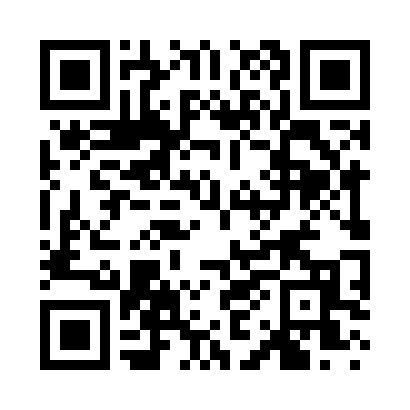 Prayer times for Cornet, Washington, USAWed 1 May 2024 - Fri 31 May 2024High Latitude Method: Angle Based RulePrayer Calculation Method: Islamic Society of North AmericaAsar Calculation Method: ShafiPrayer times provided by https://www.salahtimes.comDateDayFajrSunriseDhuhrAsrMaghribIsha1Wed4:065:501:085:088:2610:112Thu4:035:481:075:088:2710:133Fri4:015:471:075:098:2910:154Sat3:595:451:075:098:3010:175Sun3:565:441:075:108:3110:196Mon3:545:421:075:108:3310:217Tue3:525:411:075:118:3410:248Wed3:495:391:075:118:3610:269Thu3:475:381:075:128:3710:2810Fri3:455:361:075:128:3810:3011Sat3:435:351:075:138:4010:3212Sun3:405:331:075:138:4110:3513Mon3:385:321:075:148:4210:3714Tue3:365:311:075:148:4410:3915Wed3:345:291:075:158:4510:4116Thu3:325:281:075:158:4610:4317Fri3:305:271:075:168:4810:4618Sat3:275:261:075:168:4910:4819Sun3:255:251:075:178:5010:5020Mon3:235:241:075:178:5110:5221Tue3:215:221:075:188:5310:5422Wed3:195:211:075:188:5410:5623Thu3:175:201:075:198:5510:5824Fri3:165:191:075:198:5611:0025Sat3:145:181:085:208:5711:0226Sun3:135:181:085:208:5811:0327Mon3:125:171:085:208:5911:0428Tue3:125:161:085:219:0011:0429Wed3:125:151:085:219:0111:0530Thu3:115:141:085:229:0211:0531Fri3:115:141:085:229:0311:06